IWA YOUNG WATER PROFFESSIONALS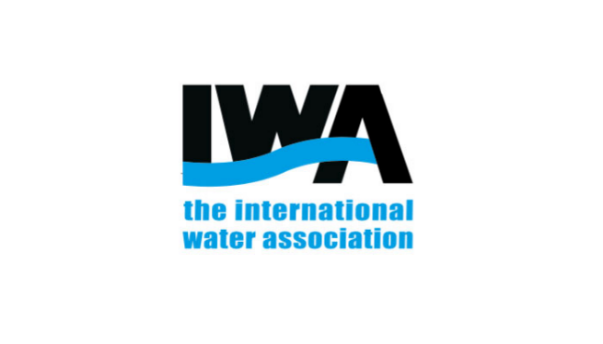 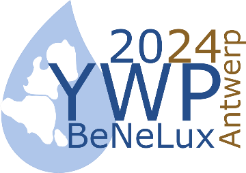 BENELUX 2024ANTWERP, BELGIUMabstract template For the International Young Water Professionals Conference, we wish to recommend a different style of submission than for “standard” conferences. Our ambition is that we may help you to quicker develop your writing skill. Instead of writing an abstract of 1-2 pages, we recommend that you present an outline outline of the paper less than 2 pages and less than 1000 words. The outline paper should contain the following six headers:Title and authorsCentral message (of the work)Materials and methodsResults and discussionReferencesBe aware that the abstracts should be submitted before the deadline of 13 February 2023.This is a sample title (14 p Times new Roman) Author Name a,*, Author Name b, **, initials then surnames, separated by commas (10 pt Times new Roman)a,b,c  Author’s affiliation, address, email address* Presenting author** Corresponding authorThe title is the first part of your paper which catches the reader’s eye so you need to make sure it is informative and catchy. Ask a friend, not your closest colleague, if the title can be understood.Keep the title as short as possible but still informative as the title “sells” the manuscript. Express only one idea or subject in the title and ensure that the important words are placed first. Avoid abbreviations. The title must make the reader interested to continue reading the rest of the paper. Sometimes posing the title as a question can attract the reader’s attention. The use of subtitles in the title can be useful.Remember: the YWP conference is not a specialist conference. Therefore, you should try hard to explain to the non-specialists what you have done.Key message (11 p Times new Roman)(10 pt Times new Roman) Explain in 1-2 sentences the key message of the paper. Spend time on this as it will pay off in the long run! This text can later be used in the abstract as well as in the introduction of the full paper. Guide your writing by answering the following bullet points:Why is this work important? What is the question that your paper is addressing?Central message should be written in less technical languageKeywords: (10 pt Times new Roman) separated by commas. Type three keywords that may help other authors to find your work in databases. Avoid using words included in the title to increase the ability to find or place your abstract. Materials and Methods or Description of Intervention (11 p Times New Roman) (10 pt Times new Roman) A short description of the methods, experiments, simulations, calculations, etc. that you have used to carry out the work. Do not use more than half a page. For the technical/vocational this could be the description of the interventions in operations and maintenance of the water supply systems and/or sewer systems, water losses, asset managements, water biology and chemistry, financial management, project managements, environmental problems, public-private partnership, and technical issues from the company/utility/firm perspective.Results and Discussion (11 pt Times New Roman)(10 pt Times New Roman) The results section is where you present the (experimental or intervention) results which are then discussed. Do not use more than 300 words. The results should be described qualitatively in a paragraph before the numbers are presented in detail. This makes it easier for the reader to interpret the numbers when they are presented without getting lost in detail.  Show only the experimental results that are relevant to your objectives and conclusions and which you intend to discuss. If you can summarise the results in one figure, then use only one figure. Tables are useful but should not be too long, too detailed or present all the raw data. Tables should only contain key results. The data you present in the results section should lead you and the reader, via the discussion section, to the conclusions. Please avoid stating statements that the results will be presented during the conference. The review of your submission will be based mainly on the material provided at the point of submission and will not consider any promised accomplishments to be expected in the near future.If you wish to include any figure and table, please make sure that the caption explains the content.Table 1. This is a style for Table Titles. Table captions should appear above tables.Please include your table here.Please include your figure here.Figure 1. This is a style for Figure legends. Figure legends should appear below figures.ReferencesYou may include 1-2 references in the outline paper. Scientific Abstracts should have references & Vocational/Technical Abstracts would benefit from a reference. The full paper should of course be more complete.For citation in the main text use surname of author and year of publication: Jones (2002) or (Jones, 2002). The abbreviation "et al." should be used in the text when there are more than two co-authors of a cited paper.References should be listed alphabetically at the end of the outline paper. Although "et al." is preferable in the text, in the list of references all authors should be given.Andrews, J. F. (1993). Modeling and simulation of wastewater treatment processes. Water Science and Technology, 28(11/12), 141–150.Billing, A. E. (1987). Modelling techniques for biological systems. M.Sc. thesis, Dept Chem. Eng., Univ. of Cape Town, Rondebosch 7700, South Africa.Hofman, J., Hofman-Caris, R., Nederlof, M., Frijns, J. and van Loosdrecht, M.C.M. (2011). Water and energy as inseparable twins for sustainable solutions. Water Science and Technology, 63(1), 88–92. 